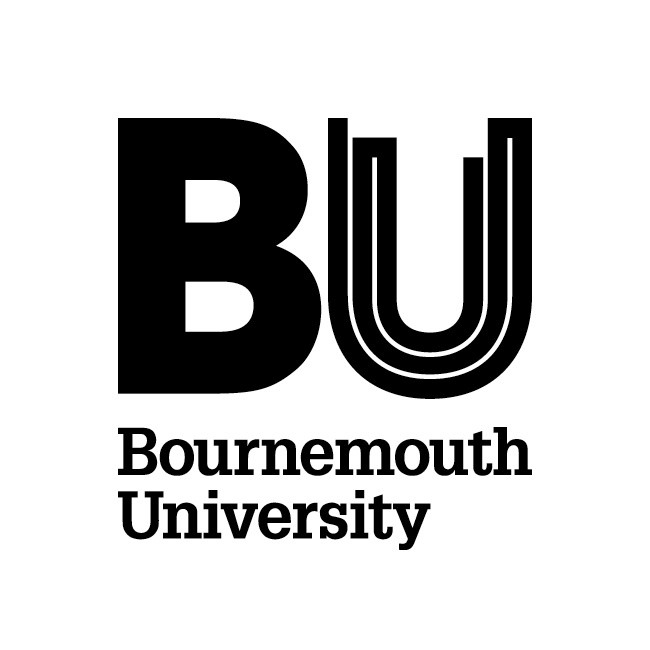 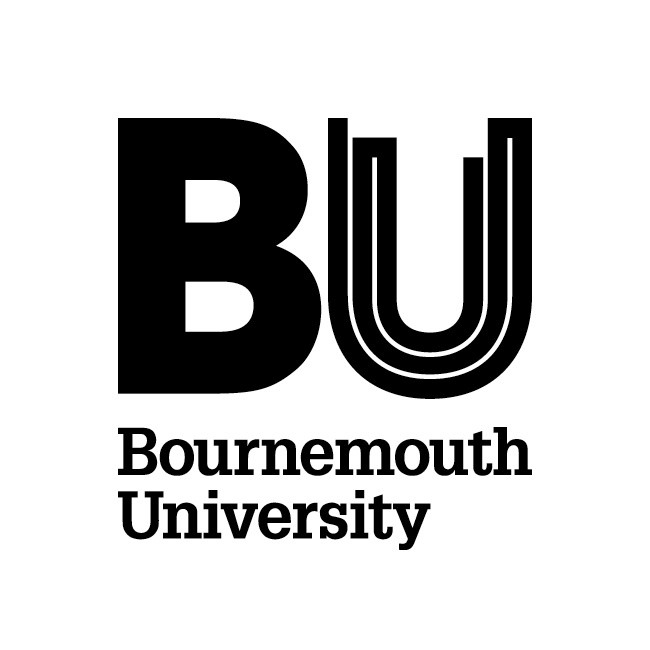 Anti-Fraud Policy & Procedures SCOPE AND PURPOSE As a charity, BU must operate to ensure that its resources are protected so that it can fulfil its aims for the public benefit.  All members of the BU community are required to always act honestly and with integrity and to safeguard the resources for which they may be responsible.  This document sets out:the University’s policy in relation to fraud, the key responsibilities in relation to prevention and detection of fraud,the procedures to be followed if an issue arises; andkey responsibilities in relation to any potential fraud that arises.  For the purposes of this policy and procedures, the term “fraud” is used to describe a range of activities.  This policy applies to any activity that could be described as fraud, including criminal tax evasion and facilitation of criminal tax evasion. “Fraud” is not a technical term, and a number of different criminal offences or civil actions may be relevant if there has been fraudulent behaviour.  Manipulating, altering or destroying computer records or programmes, and misusing IT resources is also fraud for the purposes of this policy.  Examples of fraudulent behaviour include:theft, deception,breach of trust,actions causing financial loss to another or leading to financial gain,criminal tax evasionfacilitation of criminal tax evasion,misappropriation,false representation, concealment, the manipulation of computer programmes or data including altering, substituting or destroying records, or creating spurious records; andmisuse of IT resources.This policy and these procedures apply to all BU staff, including those employed by subsidiaries and external board members and contractors providing services to BU and their staff, and to all students.  This policy also applies to any agent or other person who performs services for or on behalf of the University. Fraud may also be carried out by third parties outside the University community, in an attempt to deceive the University, its staff, or students, or members of the public.  The procedures set out in this document apply to fraud which may have been carried out by third parties whether it would affect the University or the University community or, members of the public, or an authorised regulatory body (e.g. HMRC), such as, for example, using the University name to deceive members of the public.The University is committed to ensuring that it has reasonable prevention procedures in place to prevent facilitation of criminal tax evasion by its staff and associated persons. BU has included this within the definition of fraud to ensure reporting mechanisms are in place for concerns to be raised and investigated.The University has separate policies relating to bribery and corruption, (the Anti-Bribery Policy and Procedures) and conflicts of interest (the Conflicts of Interest Policy and Procedures).  If a matter arises as defined in those policies, it should be reported as set out in those documents.  In a complex case, more than one policy may be relevant – in this case, please seek advice from Legal Services, HR or the Director of Student Services as to the process to follow. The purpose of this policy and the procedures outlined in this document are to ensure that:reasonable prevention procedures are in place,anyone who becomes aware of a fraud or suspected or potential fraud raises it in the appropriate manner so that it can be properly investigated,steps are taken to prevent further loss once a potential issue has been identified,evidence is established and secured for investigation and, if appropriate, disciplinary or police action,stakeholders are informed of potential fraud where appropriate and as soon as possible,steps are taken, where appropriate, to recover any losses,appropriate action is taken against those responsible for fraud or suspected fraud; andany necessary changes are made to procedures and systems in the light of lessons learned.KEY RESPONSIBILITIESThe University Board has overall responsibility for ensuring that (a) the University’s resources are protected so that it can fulfil its aims for the public benefit, (b) that appropriate action is taken if an issue arises, and (c) for ensuring that appropriate policies and procedures are in place to address these matters.The Audit, Risk and Governance Committee has responsibility for advising the Board on the matters referred to above, including reviewing these policies.  Specifically, the Audit, Risk and Governance Committee has responsibility for reviewing the outcome of any investigation that is carried out under this policy and any recommendations for actions to be taken to prevent further fraud.The external engagement lead for Internal Audit has responsibility for investigation of any matters referred by the Finance Director and, when requested, for making recommendations for actions to be taken to prevent further fraud.Responsibility for the management and implementation of this policy and procedures lies with the Finance Director.Legal Services, HR, and the Director of Student Services are able to provide advice on the implementation of this policy and procedures, as appropriate.LINKS TO OTHER BU DOCUMENTS The following documents also include policies and procedures that may be relevant to the matters covered in this document (see the links to the relevant folders below):Financial Regulations – set out BU’s policies on financial control and include a framework for financial control and detailed corporate governance and management responsibilitiesConflicts of Interest Policy and Procedures – sets out BU’s policy in relation to conflicts of interest and the procedures for identifying, disclosing and managing potential conflictsAnti-Bribery Policy and Procedures – sets out BU’s approach to monitoring, identifying and avoiding bribery and corruptionCash Handling Guidelines – sets out the procedures for handling cash to protect BU’s resources, reporting suspected money laundering and identifying counterfeit bank notes.Code of Ethical Fundraising and Donors’ Charter – deals with the legal, ethical and moral implications of fund-raisingWhistleblowing / Public Interest Disclosure Policy and Procedures – sets out BU’s policy and procedure for whistle-blowingProcurement Manual – sets out requirements when dealing with the University’s suppliersStaff Handbook – includes the Staff Disciplinary Procedure, Suspension Procedure, General Conduct, University Equipment. There is also the Code of Practice - Use of Communications Facilities, which may be relevant if staff are involved (or alleged to have been involved) in fraudulent activities, in addition to the Grievance Procedure. Student Agreement 2019/20 – includes information about the rules and regulations  that apply to students at BU1.11K Student Disciplinary Procedure – these will apply if a student is alleged or discovered to have been involved in fraudulent activities 1.11F Student Complaints Procedure – this is the mechanism whereby a student may raise a complaint if they believe that they have been a victim of fraud by another member of the university communityPolicy Policy for Identifying and Managing Fraud BU encourages all its community to come forward and report concerns.  This is a core part of our commitment to ethical and legal compliance and BU is committed to ensuring that individuals making reports in good faith do not suffer detriment as a result.  Any person who is concerned about making a report through the channels described in this document, should follow the procedure outlined in the Whistleblowing / Public Interest Disclosure Policy and Procedures. Activities identified as fraud might constitute gross misconduct, and staff who are involved are likely to be subject to disciplinary action in accordance with the procedures laid out in the Staff Handbook.Students who are involved in any activity that is considered to be fraud are likely to be subject to disciplinary action in accordance with the procedures laid out in the Student Disciplinary Procedures.The University will also take the appropriate action against any third party involved in fraud that would affect the University community in any way.  Where appropriate, this will involve reporting the matter to the police for formal investigation and prosecution or taking action against an individual or organisation. BU staff, students and contractors and their staff are expected to be vigilant in taking action to detect and prevent fraud and to report any concerns about fraud as set out in the procedures below.Preventative MeasuresThe BU risk register will be used to identify and assess risks and ensure   procedures are implemented to mitigate wherever appropriate.  Early reporting of concerns can facilitate prevention. ProceduresReportingAny member of staff who is concerned about fraud, or suspected or potential fraud, or who is made aware of an incident or a complaint about a potential fraud, must raise the concern in confidence either directly with the Finance Director or with an appropriate senior manager in their Faculty or Professional Service.  Any student who is concerned about fraud, or suspected or potential fraud must raise the concern in confidence with the Dean of their Faculty, or another appropriate member of staff.  Students may also check who the appropriate staff member is through askBU.    Any senior manager who is notified or becomes aware of fraud or suspected fraud must notify the Finance Director as soon as possible.  In the absence of the Finance Director, the matter should be raised with the Chief Operating Officer.  As noted above, any person having concerns about making a report through the channels described in this document, should follow the procedure outlined in the Whistleblowing / Public Interest Disclosure Policy and Procedures.Where there is any possibility that a member of the University Leadership Team may be involved, the member of staff must raise the matter directly with the Finance Director or the Chief Operating Officer.  Concerns in relation to a member of the University Executive Team or a member of the University Board should be made, as the person raising the concern or allegation deems appropriate, to the Vice-Chancellor, the Chairman of the University Board or to the Chairman of the Audit, Risk and Governance Committee.  Any subsequent investigation of such a concern or allegation should, as far as possible, follow the approach set out below.The Finance Director must ensure that the Chairman of the University’s Audit, Risk and Governance Committee, the external engagement lead for Internal Audit and, where appropriate, the relevant funding body, are informed as soon as possible of concerns or allegations related to fraud or suspected fraud and of the steps that will be taken to investigate it.  In order to ensure that investigations can be carried out, the member of staff or student who has raised the matter and any senior managers who are informed must ensure that they keep the matter confidential.  Any disclosure must be authorised by the Finance Director .  Taking ActionThe Finance Director once will carry out an initial review of the allegations and decide what action should be taken, as set out in more detail in this section, in liaison with authorised regulatory bodies as required.If there is sufficient information to indicate that the alleged fraud if proven, would constitute a criminal offence then the following shall apply: If the Finance Director regards the alleged fraud as potentially constituting an offence, no internal action shall be taken (other than suspension from the University, as a precautionary measure, if appropriate) until the matter has been reported to the police. The police may require a short delay while they conduct an initial investigation or may advise that particular steps are taken, or that the investigation is conducted in a particular way (for example to ensure that evidence is preserved or can later be used in legal proceedings).  If the matter has been reported to the police, the internal investigation can continue.  The investigation team should take account of the police advice and conduct the investigation so that it does not adversely affect any police or other authorised regulatory body investigations.If a matter is to be dealt with internally, the following applies to BU staff or students: Any disciplinary action will be carried out in accordance with the Staff Disciplinary Procedure or Student Disciplinary Procedure (as appropriate). The Director of Human Resources (for staff disciplinary action) or Director of Student Services (for student disciplinary action) will ensure that the Finance Director is kept informed during the disciplinary process. If the Finance Director concludes that further information is required, then the Finance Director  will request an internal investigation in accordance with sections 7 and 8.If the Finance Director  concludes that there is sufficient information to determine that the allegations do not warrant further investigation, then no further action will be taken and the matter will be considered closed. Internal Investigations – teamIn some instances, the Finance Director  may conclude that it is appropriate to ask the external engagement lead for Internal Audit to carry out an investigation into the allegations.  The decision as to whether or not to involve the external engagement lead for Internal Audit at this stage will be taken by the Finance Director in consultation with the Chairman of the Audit, Risk and Governance Committee.  Any investigation by the external engagement lead for Internal Audit will be conducted as an independent investigation.  As far as possible, section 8.1, 8.2, 8.4, 8.5, 8.6 and 8.11 will apply to such an investigation, and the external engagement lead for Internal Audit will provide a report and make recommendations to the Finance Director.  The external engagement lead for Internal Audit will not be involved in management decisions such as those described in section 8.3.Where further investigations are required, but it is not appropriate to involve the external engagement lead for Internal Audit at the investigation stage, the Finance Director will appoint an internal Investigation Team. The Investigation Team will consist of at least three people (determined by the Finance Director depending on the circumstances and the complexity of the issue). It should usually be led by a member of the University Leadership Team from outside the Faculty/Service in which the alleged fraud took place. The team will include a specialist in the topic relating to the fraud (e.g. legal, financial) and administrative support will usually be provided by the team of the person leading the Investigative Team, although alternative arrangements may be made at the team leader’s request. Internal Investigations – processThe Investigation Team will maintain confidentiality as far as is possible and at all times.  In some circumstances, it will be necessary to disclose the identity of the person raising the allegations or of others involved in the investigation.  In this case, any individual that is likely to be identified through the investigation should be warned in advance.The Investigation Team shall assess what further information is required and inform the Finance Director of their proposed approach. If, during the course of the investigation, the Investigation Team become aware of evidence that leads them to believe that a serious breach of discipline may have occurred, they may request that a member of staff or student be suspended from the University.  Any suspension must be carried out in accordance with the procedures laid down in the staff or student disciplinary procedures (as appropriate) and subject to liaison with the police where appropriate (see section 6 above).As part of their investigations, the Investigation Team may need to meet with the person raising the allegations, any member of staff or student believed to have been involved with the alleged fraud, and any potential victim(s) of the alleged fraud, as well as others who may be aware of relevant circumstances.Any person to be interviewed should normally be provided with information about the allegations in advance of the meeting, unless there is a serious concern that to do so will prejudice the investigation or enable further loss to take place.  Staff members have the right to be accompanied at the interview by a fellow worker, trade union representative or an official employed by the trade union.  Students have the right to be accompanied by a friend or representative.The Investigation Team may also consider other documentary evidence or written submissions where appropriate.Following the investigation, the Investigation Team will prepare a report to the Finance Director.  The Finance Director will determine whether any further action should be taken in light of the recommendations made by the investigating team.  This may involve action in accordance with the relevant disciplinary procedures and/or the involvement of the external engagement lead for Internal Audit or the police, or other authorised regulatory body.The Investigation Team may make recommendations as to steps to be taken to avoid a re-occurrence of any issues that raised concern or to prevent further loss.  The Finance Director may also ask the external engagement lead for Internal Audit to consider the outcome of any investigation, whatever the outcome, and make recommendations to BU as appropriate.  The Finance Director shall take appropriate steps to ensure that any such recommendations are reviewed by University Executive Team and the appropriate Faculty/Service.Once the investigation has been concluded, the Finance Director will normally provide a copy of the report to all those who have been interviewed as part of the investigation, unless there is a serious concern that to do so will prejudice a further investigation or police enquiry or enable further loss to take place.  The Finance Director may, after consultation with HR and/or Legal Services, redact portions of the report relating to individuals where this is appropriate.  The Finance Director should also notify any person who has been the subject of an investigation as to whether or not any further action will be taken and if so, what that action will be. The Finance Director will report the outcome of the investigation and any recommendations to the Chairman of the University’s Audit, Risk & Governance Committee and the external engagement lead for Internal Audit, subject to requirements to maintain confidentiality in order to avoid prejudicing a further investigation or police enquiry.In the interest of all parties, it is expected that the investigation and report would normally be completed within one calendar month of the concern or allegation being raised.  Where possible all relevant parties will be kept informed of progress and unavoidable delays and provided with a revised timetable for the completion of the process.Contractors’ StaffStaff employed by a third party contractor are considered to be members of the University community and have the same responsibility as anyone employed directly by the University to raise any matters of concern, including fraud.  This is referred to further in the Public Interest Disclosure Policy and Procedures. If an allegation of fraud relates to the action of a member of staff of a contractor providing services to the University, the Finance Director should notify the contractor. Where the Finance Director regards the alleged fraud as potentially constituting a serious offence, no internal action shall be taken (other than suspension by the contractor of the member of staff involved, where appropriate) until the matter has been reported to the police.  Internal action should be suspended until any subsequent criminal proceedings have been completed or the police have advised that they do not object to Bournemouth University or the contractor dealing with the matter. Where there is sufficient information to indicate that the alleged misconduct, if proved, would not constitute a serious offence, the contractor will be required to investigate the matter fully, in accordance with their own procedures, including staff disciplinary procedures if appropriate. Once the investigation is complete, the contractor must provide the Finance Director with a copy of the investigation report and details of the action that has been taken. Third partiesWhere concerns are raised which relate to a member of the public, the Finance Director will advise the police if appropriate and take action to ensure appropriate University staff are aware of the issues to prevent any re-occurrence.  The Finance Director shall consider whether it is necessary to appoint an Investigation Team or ask the external engagement lead for Internal Audit to investigate any such matter and make recommendations to ensure that future incidents can be prevented.ComplaintsIf any person who has raised an issue is not satisfied that their complaint has been properly considered, they should consider following the procedures set out within the Whistleblowing / Public Interest Disclosure Policy and Procedures, or the 1.11F Student Complaints Policy, in the case of students.Recovery of losses12.1	BU will always take appropriate steps to recover any loss caused by fraud, either through criminal or civil proceedings or otherwise.  The Finance Director will determine such steps.